1. Elizabeth McCaffrey Arbor Day Award Barrington Garden Club wins for their great job with the display of Arbor Day history and their inclusion of other clubs and participants from other communities.    * Certificate of recognition goes to Western Cranston Garden Club for their planting a tree in memory of their founder Jill Calderone.     4. Gorham Award for Conservation Excellence is awarded to Barrington Garden Club for their outstanding efforts at the Osamequin Nature Preserve to help remove invasive plants and picking up trash.  They are currently helping the preserve with clean up after a devastating fire and flood.  5.  Portsmouth Garden Club Memorial Award for Litter Control This award for litter control is awarded to Sogkonate Garden Club for their dedication in keeping the streets of Little Compton and their town beach clean and litter free.   This club recycles stryrofoam and has put in request with town administrator for a permanent styrofoam depository.   * Certificate of recognition goes to Western Cranston Garden Club for their work with the Young Marines to clean up 2 miles of the bike path in Cranston.  7a. Award of Merit for Flower Show Achievement are presented to:Barrington Garden club Hameho Garden ClubSogkonate Garden Cub8a. Barbara Spring Lownes Award is awarded to Hameho Garden Club whose horticulture within their Horticulture Specialty Show “Autumn’s Bounty” was deemed of exceptional quality. 8b.  Horticulture Award – This award is given to a club of less than 29 members and is awarded to Hameho Garden Club for outstanding horticulture in its show.  9, The Flower Show Schedule Award is presented to Barrington Garden Club for their precise, well written, and accurate schedule for its flower show “We’re Having a Party!”10a. Judges’ Council Award for Staging a Flower Show in a Public Building is awarded to Sogkonate Garden Club, whose flower show “Gardens by the Sea” was staged beautifully, with staging that was created. 10b. Jean T. Whitaker Award for a Flower Show goes to Barrington Garden Club for actual flower show staging.  They had outstanding excellence and beauty in staging their flower show.  10c, Ruth F. Anderson Award is given to a club exhibiting overall excellence in a Small-Standard Flower Show conforming to the standards of NGC.  This is presented to Barrington Garden Club for “We’re Having a Party!” 11. Mary Ellen Blount Award for Garden Therapy this has been awarded to Western Cranston Garden Club for their work with the Scandinavian Nursing Home.  Making arrangements four times a year for their dining room tables and sending Thanksgiving and Christmas cards to all the residents.  12. Frances M. Poitier Membership Award South County Garden Club wins for the largest increase in dues–paying members.  14.  Comprehensive Horticultural Program Award Sogkonate Garden Club has won this award for their excellent programs which included working with students.  An all-around very comprehensive horticulture year.    16. Youth Achievement Award goes to Barrington Garden Club for their after-school session introducing children to themes of civic beautification, horticulture, floral design, bird conservation and even a flower show.   19. Edith Fricker Program of the year AwardThree clubs are the recipients of the Edith Fricker program awards for their well-rounded programs: Class 2 Hameho Garden ClubClass 4 Western Cranston Garden ClubClass 6 Barrington Garden Club20. Yearbook Awards for their outstanding yearbooks, we honor the following garden clubs. In their respective categories, the winners are:Class 2 - Hameho Garden ClubClass 3 - Gentian Garden ClubClass 4 - Western Cranston Garden ClubClass 5 - Sogkonate Garden ClubClass 6 - Barrington Garden Club21. Carolyn B. Haffenreffer AwardBarrington Garden Club receives this prestigious award for their wide variety of programs, activities, demonstrations and many community projects.   22. The Sylvia Street Award is awarded to Priscilla DiMarco of Hameho Garden Club for her Creative transparency design “Air” at the RIFGC Flower Show.  23. The Joan F. Pesola Award is presented to Sue Redden of both the Barrington and Hameho Garden Clubs for her Traditional mass design in a specialty flower show titled “Sunrise.”   24. RI Federation Project Merit Award is awarded to Western Cranston Garden Club for their work to beautify an area that was grossly neglected at the Cranston Central Library.  25. The Silver Trowel Garden Tour Award has been awarded to Barrington Garden Club for their truly outstanding tour of 8 private gardens and a small standard flower show “We’re Having a Party!”  26. National Garden Week is awarded to Western Cranston Garden Club who worked with Cranston Central Library children’s librarian to have children age 5-11 plant annuals in the refurbished flower beds. 27. Newsletter Award Newsletters are a wonderful way for clubs to keep members updated on National, Regional, RIFG and club activities.  The winners are:Class 2 Hameho Garden ClubClass 3 Rehoboth Garden Club Class 4 Western Cranston Garden Club Class 6 Barrington Garden Club 28. Pollinator Award- Hameho Garden Club wins this award for efforts to create a pollinator pathway at the Clara Marshall Memorial Garden. 30. Decorating a Historic Building is awarded to Western Cranston Garden Club for beautifully decorating all of the Sprague Mansion for the holiday season with the theme “White Christmas.”* Certificate of recognition goes to Edgewood Garden Club for their decorating the William Hall Library. 31. Life Member Award is award to Barrington Garden Club for the largest increase in Life Member membership. Member of Honor Award RIFGC is proud to Honor Linda Alves as its Member of Honor for 2022.  Linda was nominated by Western Cranston Garden Club for her passion for working on projects such as Adopt A Spot, Blue Star, many other club activities and working with the RIFGC.   Ely Medal of Beauty is awarded to Blakely Szosz. The Ely Medal of Beauty is the most prestigious award offered by the Rhode Island Federation of Garden Clubs, Inc. For many years Blakely Szosz has devoted much of her time, energy, and creativity to the many facets of RIFGC.  Blakely’s contributions are many and most appreciated. Rhode Island Federation of Garden Clubs continues to grow under her valuable influence.  Club Anniversaries 202395 years Barrington Garden Club 90 years Edgewood Garden Club85 years Wantaknohow Garden ClubCommendationsJudy Gray – 2023 Flower Show ChairRIFGC thanks Judy Gray for all the time and effort she volunteered to the 2023 State Standard Flower Show. Judy’s passion, hard work, and dedication to this event is an invaluable contribution to the RI Federation of Garden Clubs.RI Wild Plant SocietyHome Show Presenter This award recognizes RIWPS a RIFGC affiliate for presenting at the RI Flower Show and educating attendees about programs that add value to our community.  CitationsRI Builders AssociationErik HansonThis award recognizes Erik for all the time and effort he volunteered to our state website and standard flower show design entry application.  Erik’s expertise and patience is an invaluable contribution to our organization.Mary Cool This award recognizes Mary for her endless dedication to working with FFA students on staging for the RI Flower Show ‘Galleria – Living Artfully’. What Cheer Flower Farm  Home Show PresentersThis award recognizes WCFF for presenting at the RI Flower Show and educating attendees about programs that add value to our community.  Certificates of Participation RI Rose SocietyRIFGC Environmental Stewardship Committee93rdTH AnniversaryAwards CeremonyApril 27, 2023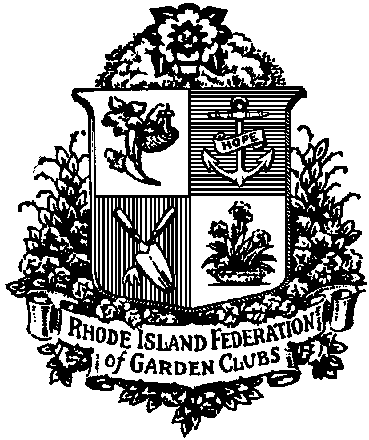 The Rhode Island Federation of Garden Clubs, Inc.President – Sheryl McGookinAward CommitteeKathleen Damiani, Cheryl Celeste, Vera Bowen, Sue Redden, Blakely Szosz, Judy Gray These still active clubs were among the founding members of the RIFGC:Bristol Garden ClubJamestown Garden ClubSouth County Garden Club 